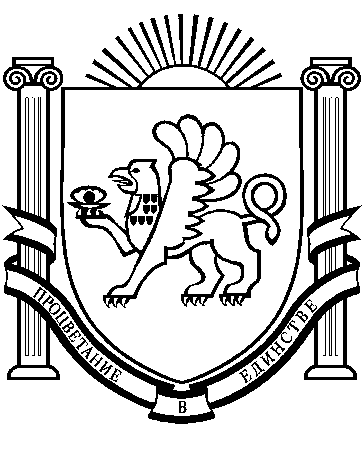 
РЕСПУБЛИКА КРЫМРАЗДОЛЬНЕНСКИЙ РАЙОНБОТАНИЧЕСКИЙ СЕЛЬСКИЙ СОВЕТВнеочередное 8-е заседание  II созываРЕШЕНИЕ 10 марта  .                      с. Ботаническое                 		           № 75 Об утверждении стоимости услуг по погребению на территории муниципального образования Ботаническое сельское поселение Раздольненского района Республики  Крым            В соответствии с Федеральным законом от 06.10.2003 № 131-ФЗ «Об общих принципах организации местного самоуправления в Российской Федерации», Федеральным законом Российской Федерации от 12.01.1996 года  № 8-ФЗ «О погребении и похоронном деле», Законом Республики Крым от 30.12.2015  № 200-ЗРК/2015 « О погребении и похоронном деле в Республике Крым», в соответствии с Постановлением Правительства Российской Федерации  от  29.01.2020 № 61 «Об утверждении коэффициента индексации выплат, пособий и компенсаций в 2020 году»,  Приказом Государственного комитета  по ценам и тарифам Республики Крым от 06.02.2020 № 5/21 «О согласовании стоимости услуг по погребению умерших (погибших) граждан,  предоставляемых согласно  гарантированному перечню услуг по погребению на территории Березовского сельского поселения, Ботанического сельского поселения, Зиминского сельского поселения, Ковыльновского сельского поселения, Кукушкинского сельского поселения, Новоселовского сельского поселения, Раздольненского сельского поселения, Ручьевского сельского поселения, Серебрянского сельского поселения,  Славновского сельского поселения, Славянского сельского поселения и Чернышевского сельского поселения Раздольненского района Республики Крым», руководствуясь Уставом муниципального образования Ботаническое сельское поселение Раздольненского района Республики Крым, учитывая положительные согласования отделения Пенсионного фонда Российской Федерации по Республике Крым, Регионального отделения Фонда социального страхования Российской Федерации по Республике Крым Ботанический сельский советРЕШИЛ:1. Утвердить  стоимость услуг по погребению умерших (погибших) граждан, предоставляемых согласно гарантированному перечню услуг по погребению на территории муниципального образования Ботаническое сельское поселение Раздольненского района Республики Крым, муниципальным унитарным предприятием  Раздольненского сельского поселения Раздольненского района Республики Крым «Жилищно-коммунальное хозяйство «Раздольненское» согласно приложению 1.2. Обнародовать данное решение путем размещения на информационном стенде Ботанического сельского совета и на официальном сайте  администрации Ботанического сельского поселения Раздольненского района Республики Крым (http:// admbotanika.ru).          3. Признать утратившим силу решение  5-го заседания II созыва  Ботанического сельского совета от 12.12.2019 года № 40   «Об утверждении стоимости услуг по погребению на территории муниципального образования Ботаническое сельское поселение Раздольненского района Республики  Крым».4. Решение вступает в силу с момента его обнародования и  применяется к правоотношениям, возникшим с 01 февраля  2020 года.5. Контроль за исполнением настоящего решения возложить на постоянную комиссию по сельскому хозяйству, охране окружающей среды, промышленности, транспорту, связи, жилищно-коммунальному хозяйству, социальной политике, кадровой	политике и местному самоуправлению..Председатель Ботанического сельскогосовета – глава администрацииБотанического сельского поселения                                   М.А. Власевская								Приложение №1 								к решению Ботанического 								сельского совета 								РаздольненскогоРайона 								Республики Крым 								От 10.03.2020 № 75ПРЕЙСКУРАНТуслуг по погребению умерших (погибших) граждан, предоставляемых согласно гарантированному перечню услуг по погребению на территории муниципального образования Ботаническое сельское поселение Раздольненского района Республики Крым№ п/пНаименование  услугиСтоимость,  руб. с 01.02.20201 Оформление  документов, необходимых для погребения0,002Предоставление , доставка гроба и других предметов,  необходимых для погребения:3270.68 2.1Гроб стандартный, строганный, из материалов толщиной 25-, обитый внутри и снаружи тканью х/б с подушкой из стружки, крест, табличка2165,13 2.2Доставка гроба и похоронных принадлежностей по адресу, указанному заказчиком1105,553Перевозка тела (останков) умершего к  месту  захоронения1304,854Погребение  умершего  при рытье могилы экскаватором: копание могилы механизированным способом; опускание тела с гробом умершего в могилу; закапывание могилы механизированным способом; вручную формирование надмогильного холма; установка инвентарной таблички; одноразовая уборка могилы1549,335 ИТОГО  предельная стоимость гарантированного перечня услуг по погребению6124,86 